                СОГЛАСОВАН                                                           УТВЕРЖДЕН                                            Председатель комитета по управлению                              приказом отдела культуры имуществом и земельными ресурсами                                администрации Весьегонского района     Весьегонского района Тверской области                            от «23» ноября 2011 г. № 35, § 1_________________ А.А. Ермошин.                                     Заведующий отделом культуры     «__» ______________ 2011 г.                                                __________________ Т.Н. Мишина. У С Т А ВМуниципального учреждения культуры«Весьегонский районный дом культуры»(новая редакция Устава Муниципального учреждения культуры муниципального образования «Весьегонский район» «Районный дом культуры», утвержденного приказом отдела культуры администрации Весьегонского района от 01.03.2006 г. № 11-п)Местонахождение:171720, Тверская область, г. Весьегонск,ул. Панфилова, д. 17СогласованЗаведующий отделом правового обеспеченияадминистрации Весьегонского района_________________ В.С. Масленникова«___» ______________ 2011 г. г. Весьегонск2011 г.1. ОБЩИЕ ПОЛОЖЕНИЯМуниципальное учреждение культуры «Весьегонский районный дом культуры», (далее – «Учреждение») является некоммерческой организацией, созданной собственником для выполнения работ, оказания услуг в целях обеспечения реализации предусмотренных законодательством Российской Федерации полномочий органов  местного  самоуправления Весьегонского района в сфере культуры. Учреждение было создано как Муниципальное учреждение культуры муниципального образования «Весьегонский район» «Районный дом культуры» на основании приказа отдела культуры администрации Весьегонского района от 01.03.2006 г. № 11-п.      1.2. Учредителем Учреждения и собственником его имущества является муниципальное образование «Весьегонский район».     1.3. Функции  и  полномочия  учредителя  Учреждения  осуществляет администрация Весьегонского района в лице отдела культуры администрации Весьегонского района (далее - Учредитель).Место нахождения и почтовый адрес Учредителя: 171720, Тверская область, г. Весьегонск, ул. Маяковского, д. 1.     1.4. Функции и полномочия собственника имущества Учреждения в установленном  порядке осуществляет администрация Весьегонского района в лице комитета по управлению имуществом и земельными ресурсами Весьегонского района (далее - Собственник).1.5. Официальное полное наименование Учреждения - Муниципальное учреждение культуры «Весьегонский районный дом культуры».Официальное сокращенное наименование Учреждения – МУК ВРДК.1.6. Тип Учреждения: бюджетное.1.7. Учреждение является юридическим лицом. Учреждение имеет самостоятельный  баланс, лицевые счета, открытые в территориальном органе Федерального казначейства, в финансовом отделе администрации Весьегонского района, в порядке, установленном законодательством РФ; штампы и бланки со своим наименованием; иные необходимые реквизиты. 1.8. Муниципальные задания для Учреждения в соответствии с предусмотренными настоящим Уставом его основными видами деятельности формирует и утверждает Учредитель. Учреждение не вправе отказаться от выполнения муниципального задания.1.9. Учреждение вправе от своего имени заключать договоры, приобретать имущественные и личные неимущественные права и выполнять обязанности, быть истцом и ответчиком в суде.1.10. Учреждение отвечает по своим обязательствам всем находящимся у него на праве оперативного управления имуществом, как закрепленным за Учреждением собственником имущества, так и приобретенным за счёт доходов, полученных от приносящей доход деятельности, за исключением особо  ценного  движимого  имущества,   закрепленного  за  Учреждением собственником этого имущества  или  приобретенного Учреждением за счёт выделенных собственником имущества Учреждения средств, а также недвижимого  имущества. Собственник имущества Учреждения не несёт ответственности по обязательствам Учреждения.1.11. Учреждение приобретает права юридического лица с момента его государственной регистрации.1.12. Место нахождения Учреждения: Тверская область, г. Весьегонск, ул. Панфилова, д.17.Почтовый адрес Учреждения: 171720, Тверская область, г. Весьегонск, ул. Панфилова, д.17.1.13. Учреждение вправе создавать филиалы и открывать представительства.2. ПРЕДМЕТ, ЦЕЛИ И ВИДЫ ДЕЯТЕЛЬНОСТИ УЧРЕЖДЕНИЯ     2.1. Предметом деятельности Учреждения является социально-культурная деятельность, направленная на сохранение, создание, распространение и освоение культурных ценностей, на организацию досуга населения в различных формах и видах.     2.2. Целями создания Учреждения являются:- содействие реализации прав граждан на все виды творческой деятельности в соответствии со своими интересами и способностями, на участие в культурной жизни, на доступ к информации, культурным ценностям; - удовлетворение общественных потребностей в сфере культуры и искусства на муниципальном уровне;- развитие профессионального и самодеятельного художественного,  прикладного творчества и содействие в реализации культурно-творческой инициативы населения с организацией разнообразных форм досуга и отдыха; - поддержка любительского художественного творчества, другой самодеятельной творческой инициативы и социально-культурной активности населения;-   предоставление услуг социально-культурного, просветительского, оздоровительного и развлекательного характера, доступных для широких слоев населения;-  развитие современных форм организации культурного досуга с учетом потребностей различных социально-возрастных групп населения;-   организация культурного досуга на территории муниципального образования;-   пропаганда высокохудожественных произведений мировой и отечественной культуры, способствующих духовному, патриотическому и нравственному воспитанию населения.     2.3. Для достижения указанных целей Учреждение осуществляет следующие основные виды деятельности:2.3.1. Создание и организация работы коллективов, кружков, студий, любительского творчества, народных театров, общественных музеев, любительских объединений и клубов по культурно-познавательным, историко-краеведческим, научно-техническим и иным интересам различной направленности и других клубных формирований и любительских коллективов.2.3.2. Проведение различных по форме и тематике культурно-массовых мероприятий-праздников, представлений, смотров, фестивалей, конкурсов, концертов, выставок, вечеров, спектаклей, игровых развлекательных программ и других форм показа результатов творческой деятельности клубных формирований.2.3.3.  Проведение спектаклей, концертов и других культурно-зрелищных и выставочных мероприятий,  в том числе с участием профессиональных коллективов, исполнителей, авторов для детей и социально незащищенных слоев населения.2.3.4. Проведение тематических вечеров, циклов творческих встреч и других форм просветительной работы.2.3.5. Проведение массовых театрализованных праздников и представлений, народных гуляний, обрядов и ритуалов в соответствии с региональными и местными обычаями, рейдов и акций различной тематической, обрядовой направленности.2.3.6. Оказание консультативной, методической и организационно-творческой помощи в подготовке и проведении культурно-досуговых мероприятий учреждениям клубного типа на территории Весьегонского района.2.3.7. Изучение, обобщение и распространение опыта культурно-массовой, культурно-воспитательной, культурно-зрелищной работы Учреждения и других культурно-досуговых учреждений.2.3.8. Организация досуга различных групп населения, в том числе проведение вечеров отдыха и танцев, дискотек, молодежных балов, карнавалов, детских утренников, игровых и других культурно-развлекательных программ.2.3.9. Организация кино- и видео обслуживания населения (прокат и демонстрация фильмов).2.3.10. Повышение квалификации творческих и административно-хозяйственных работников Учреждения и других культурно-досуговых учреждений.2.3.11. Осуществление справочной, информационной и рекламно-маркетинговой деятельности.2.3.12. Создание благоприятных условий для неформального общения посетителей Учреждения (организация работы различного рода клубных гостиных, салонов, игротек, экскурсий и т.п.).2.3.13. Предоставление в рамках возможностей Учреждения разнообразных платных услуг социально-культурного характера населению, с учетом его запросов и потребностей, в том числе услуги по организации и проведению различных ярмарок и выставок - продаж.2.3.14. Оказание по социально-творческим заказам, другим договорам с юридическими и физическими лицами  консультативной, методической и организационно-творческой помощи в подготовке и проведении различных культурно-досуговых мероприятий, а также предоставление сопутствующих услуг: прокат музыкальных инструментов, реквизита и т.п.2.3.15. Участие во всероссийских, областных  и других фестивалях, конкурсах и т.п., организация и проведение гастрольных поездок по Весьегонскому району, в другие районы Тверской области и города России с привлечением любительских формирований, образовательных учреждений.2.3.16. Организация и проведение районных семинаров, конкурсов, фестивалей, праздников и т.п. для работников культуры Весьегонского района, оказание методической и практической помощи учреждениям культуры Весьегонского района.2.3.17. Организация в установленном порядке спортивно-оздоровительных клубов и секций, групп здоровья.2.3.18. Предоставление гражданам дополнительных досуговых и сервисных услуг, реализация поделок художественной мастерской.2.3.19.   Выпуск средств массовой информации.     2.4. Учреждение вправе сверх установленного муниципального задания, а также в случаях, определенных федеральными законами, в пределах установленного муниципального задания выполнять работы, оказывать услуги, относящиеся к его основным видам деятельности, предусмотренным его учредительным документом, в сфере, указанной в пункте 1.1 настоящего Устава, для граждан и юридических лиц за плату и на одинаковых при оказании одних и тех же услуг условиях.     2.5. Учреждение вправе осуществлять следующие виды приносящей доход деятельностиорганизация и проведение вечеров отдыха, танцевальных и других вечеров, дискотек;организация и проведение детских дискотек, праздников;организация и проведение ярмарок, лотерей, аукционов, выставок-продаж произведений и изделий самодеятельных художников, мастеров декоративно-прикладного творчества;создание и реализация предметов декоративно-прикладного искусства;изготовление сувениров, фонограмм, видеороликов;любительские фото-видео съемки;организация концертов, спектаклей, представлений гастролирующих коллективов;организация и проведение праздников, встреч, гражданских и семейных обрядов, литературно-музыкальных гостиных, балов, концертов, спектаклей, фестивалей, конкурсов, торжественных программ, юбилеев, конкурсно-развлекательных программ и других культурно-досуговых мероприятий, не входящих в годовой план работы учреждения по заявкам граждан и юридических лиц;индивидуальное пользование персональными компьютерами;предоставление самодеятельных художественных коллективов и отдельныхисполнителей для семейных и гражданских праздников и торжеств по заявкам граждан и юридических лиц;организация и проведение озвучивания мероприятий, проводимых частными лицами и организациями. 2.6. Учреждение вправе осуществлять приносящую доход деятельность, предусмотренную настоящим Уставом.2.7. Учреждение вправе осуществлять приносящую доход деятельность лишь постольку,  поскольку это служит достижению целей, ради которых оно создано, и соответствует этим целям.     2.8. При осуществлении приносящей доход деятельности Учреждение руководствуется   законодательством Российской Федерации, Тверской области, муниципальными правовыми актами Весьегонского района.2.9. Учреждение вправе осуществлять деятельность, подлежащую лицензированию, только на основании полученной в установленном порядке лицензии.2.10. Учреждение несёт в установленном законодательством Российской Федерации порядке ответственность за качество выполняемых работ, оказываемых услуг.3. ПРАВА И ОБЯЗАННОСТИ УЧРЕЖДЕНИЯ3.1. Учреждение осуществляет деятельность в соответствии с действующим законодательством Российской Федерации, Тверской области, решениями Собрания депутатов Весьегонского района, постановлениями и распоряжениями администрации Весьегонского района, приказами Учредителя и настоящим уставом.     3.2. Для достижения уставных целей Учреждение имеет право: - приобретать или арендовать (получать в безвозмездное пользование) основные средства  за счёт имеющихся у него финансовых средств в соответствии с утвержденным планом  финансово-хозяйственной деятельности;-  осуществлять материально-техническое обеспечение уставной деятельности;- устанавливать для работников Учреждения дополнительные отпуска, сокращенный  рабочий день  и  иные социальные льготы  в соответствии с законодательством Российской Федерации;- по согласованию с Учредителем создавать филиалы и представительства, утверждать положения о них, назначать руководителей обособленных подразделений, принимать решения о прекращении  их деятельности;- в установленном действующим законодательством порядке определять размер средств,  направляемых на оплату труда работников Учреждения, на техническое и социальное развитие;- предоставлять на частично платной основе услуги по дополнительному обучению детей;- совершать иные действия для достижения  уставных  целей  в соответствии с действующим законодательством.      3.3. Учреждение обязано:-  обеспечивать  выполнение  муниципального  задания  по  оказанию муниципальных услуг;- в соответствии с законодательством Российской Федерации нести ответственность за  нарушение принятых им обязательств, а также за нарушение бюджетного законодательства Российской Федерации; - отчитываться перед Учредителем за состояние и использование муниципального имущества;- обеспечивать своевременно и в полном объёме выплату работникам Учреждения   заработной  платы   в  соответствии  с  законодательством Российской Федерации;- обеспечивать работникам Учреждения безопасные условия труда и нести ответственность в установленном порядке за вред,  причиненный их здоровью  и  трудоспособности   в  период   исполнения  ими   трудовых обязанностей; - нести ответственность за обеспечение целевого использования бюджетных средств и  принимать меры по возмещению или возврату в городской бюджет использованных  нецелевым образом средств,  в полном объёме;-  обеспечивать в установленном действующим законодательством порядке исполнение судебных решений;- осуществлять бюджетный учёт результатов финансово-хозяйственной и иной деятельности,  вести статистическую отчетность, отчитываться о результатах деятельности в соответствующих органах в порядке и сроки, установленные законодательством Российской Федерации. Представлять Учредителю копию годовой бухгалтерской отчетности (с приложениями  и пояснительной запиской). За ненадлежащее исполнение обязанностей и искажение государственной отчетности, должностные лица Учреждения несут ответственность, установленную законодательством Российской Федерации;- планировать деятельность Учреждения, в том числе в части получения доходов от приносящей доход деятельности;- своевременно представлять Учредителю необходимую документацию для утверждения муниципального задания;- выполнять государственные мероприятия  по гражданской обороне и мобилизационной  подготовке в соответствии с законодательством и правовыми актами Российской Федерации и Тверской области;- обеспечивать гарантированный законодательством Российской Федерации минимальный размер оплаты труда не ниже размера прожиточного минимума  трудоспособного человека, отработавшего месячную норму рабочего времени и выполнившего  нормы труда (трудовые обязанности), условия труда и меры социальной защиты своих работников;-  исполнять иные обязанности, предусмотренные действующим законодательством.4. УПРАВЛЕНИЕ УЧРЕЖДЕНИЕМ     4.1. Единоличным исполнительным органом Учреждения является его руководитель  (директор).      4.2. Руководитель назначается на должность и освобождается от должности   распорядительным документом Учредителя.      4.3. Срок полномочий руководителя определяется трудовым договором с ним.     4.4. Руководитель осуществляет руководство текущей деятельностью Учреждения на  основании законов и иных правовых актов Российской Федерации и Тверской области,   нормативных правовых актов Весьегонского района, распоряжений Учредителя,  настоящего Устава и трудового договора. Руководитель подотчетен в своей деятельности Учредителю.     4.5. Руководитель Учреждения:- действует без доверенности от имени Учреждения, представляет его интересы в органах государственной власти и местного самоуправления, коммерческих и некоммерческих организациях; - совершает в установленном порядке сделки от имени Учреждения, заключает договоры,  выдает доверенности (в том числе с  правом передоверия), открывает лицевой счет;    - распоряжается имуществом Учреждения в соответствии с действующим законодательством и настоящим Уставом;-  определяет структуру Учреждения;- по согласованию с Учредителем утверждает положения о филиалах и представительствах Учреждения;- в установленном действующим законодательством порядке осуществляет приём на  работу  и увольнение работников Учреждения, утверждает должностные инструкции;- издает приказы и даёт указания, обязательные для  всех работников Учреждения;- решает вопросы оплаты труда работников Учреждения в соответствии с действующим законодательством;- организует выполнение муниципального задания; - определяет  потребность, приобретает и распределяет выделенные материальные ресурсы; - в пределах своей компетенции несёт ответственность за организацию защиты сведений, составляющих государственную тайну; - в установленном действующим законодательством порядке обеспечивает составление,  представление и раскрытие всей необходимой информации и документации, связанной с деятельностью Учреждения;- осуществляет иные полномочия в соответствии с действующим законодательством.4.6. Руководитель несёт персональную ответственность за:- ненадлежащее выполнение возложенных на него обязанностей;   - неисполнение распоряжений и поручений Учредителя (работодателя);- сохранность денежных  средств, материальных ценностей и имущества Учреждения;- непредставление и (или) представление недостоверных и (или) неполных сведений об   имуществе, являющемся муниципальной собственностью и находящемся в оперативном управлении Учреждения, в комитет по управлению имуществом и земельными ресурсами Весьегонского района.4.7. Руководитель Учреждения несёт полную материальную ответственность за прямой   действительный ущерб, причиненный Учреждению, в том числе в случаях неправомерного   использования имущества, при списании либо ином отчуждении имущества Учреждения,  не соответствующих законодательству.      4.8. В случаях, предусмотренных законодательством, руководитель Учреждения  возмещает  Учреждению убытки, причиненные его виновными действиями (бездействием).4.9. Компетенция Учредителя:- создание, реорганизация и ликвидация Учреждения;- утверждение Устава Учреждения; - утверждение изменений и дополнений, вносимых в Устав Учреждения;- формирование и утверждение муниципального задания для Учреждения в соответствии с предусмотренной его Уставом основной деятельностью;- контроль за финансово-хозяйственной деятельностью Учреждения;- получение полной информации, отчетов о деятельности Учреждения;- рассмотрение и одобрение предложений руководителя Учреждения о создании и ликвидации филиалов Учреждения; - назначение руководителя Учреждения и прекращение его полномочий, а также заключение и прекращение трудового договора с ним;- решение иных, предусмотренных действующим законодательством РФ вопросов.5. ИМУЩЕСТВО И ФИНАНСОВОЕ ОБЕСПЕЧЕНИЕ УЧРЕЖДЕНИЯ5.1. Имущество Учреждения является муниципальной собственностью Весьегонского района, отражается на балансе Учреждения и закреплено за ним на праве оперативного управления комитетом по управлению имуществом и земельными ресурсами Весьегонского района.5.2. Права учреждения на имущество, закрепленное за ним собственником, а также на  имущество, приобретенное Учреждением, определяются в соответствии с Гражданским  кодексом  Российской Федерации  и  ФЗ  «О  некоммерческих  организациях».  Учреждение  без согласия собственника не вправе распоряжаться особо ценным движимым имуществом,   закрепленным за ним собственником или приобретенным Учреждением за счёт средств,  выделенных ему собственником на приобретение такого имущества, а также недвижимым имуществом.Остальным находящимся на праве оперативного управления имуществом Учреждение   вправе распоряжаться самостоятельно, если иное не предусмотрено действующим законодательством.Перечень особо ценного движимого имущества определяется Учредителем.5.3. Крупные сделки и сделки, в совершении которых имеется заинтересованность, могут быть совершены Учреждением только с предварительного согласия Учредителя. Директор Учреждения несёт перед Учреждением ответственность в размере убытков, причиненных Учреждению в результате совершения крупной сделки с нарушением требований действующего законодательства, независимо от того, была ли эта сделка признана недействительной.Директор Учреждения несёт персональную ответственность за просроченную кредиторскую задолженность Учреждения, превышающую предельно допустимые значения, установленные Учредителем.Учреждение не вправе размещать денежных средства на депозитах в кредитных организациях, а также совершать сделки с ценными бумагами, если иное не предусмотрено  федеральными законами.Учреждению запрещается совершать сделки, возможными последствиями которых является отчуждение или обременение имущества, закрепляемого за Учреждением Учредителем, или имущества, приобретаемого за счет средств, выделенных Учреждению из бюджета Весьегонского района, за исключением случаев, если совершение таких сделок допускается федеральным законодательством.5.4. При осуществлении права оперативного управления имуществом Учреждение обязано:-  эффективно и рационально использовать имущество согласно уставной деятельности;- обеспечивать сохранность и использование имущества строго по целевому назначению;- не допускать ухудшения технического состояния имущества (данное требование не  распространяется на ухудшения, связанные с нормативным износом этого имущества в процессе эксплуатации);-  осуществлять текущий и капитальный ремонт имущества;- начислять амортизационные отчисления на изнашиваемую часть имущества при калькулировании стоимости работ по хозяйственным договорам, услугам.Вновь приобретенное Учреждением имущество включается в состав имущества, передаваемого в оперативное управление. Списанное имущества (в том числе в связи с износом) исключается из состава имущества, переданного в оперативное управление, и оформляется актом списания. 5.5. Земельные участки, необходимые Учреждению для выполнения своих Уставных задач, предоставляются ему на праве постоянного (бессрочного) пользования.  Учреждение владеет и  пользуется земельными участками в соответствии с целями и задачами Учреждения.5.6. Источниками формирования имущества Учреждения, в том числе финансовых ресурсов являются:     - имущество, закрепленное за ним собственником имущества в установленном законом порядке;      - имущество, приобретенное за счет выделенных собственником имущества средств;- имущество, приобретенное за счет приносящей доход деятельности Учреждения;- бюджетные средства; - добровольные пожертвования и целевые взносы юридических и физических лиц;     - иные источники в соответствии с законодательством Российской Федерации. 5.7. Учреждение использует бюджетные средства в соответствии с муниципальным заданием, которое формирует и утверждает Учредитель в соответствии с предусмотренными Уставом основными видами деятельности. Учреждение не вправе отказаться от выполнения муниципального задания.Порядок формирования муниципального задания и порядок финансового обеспечения выполнения этого задания определяются администрацией Весьегонского района.Финансовое обеспечение выполнения муниципального задания Учреждением осуществляется в виде субсидий из бюджета Весьегонского района.Уменьшение объема субсидии, предоставленной на выполнение муниципального задания, в течение срока его выполнения осуществляется только при соответствующем изменении муниципального задания.Учреждение вправе сверх установленного муниципального задания, а также в случаях, определенных федеральными законами, в пределах установленного муниципального задания выполнять работы, оказывать услуги, относящиеся к его основным видам деятельности, предусмотренным его Уставом в сфере образования, для граждан и юридических лиц за плату и на одинаковых при оказании одних и тех же услуг  условиях. Порядок определения указанной  платы устанавливается Учредителем, если иное не предусмотрено федеральным законом.     Финансовое обеспечение выполнения муниципального задания осуществляется с учетом расходов на содержание недвижимого имущества и особо ценного движимого имущества, закрепленных за Учреждением Учредителем или приобретенных Учреждением за счет средств, выделенных ему Учредителем на приобретение такого имущества, расходов на уплату налогов, в качестве объекта налогообложения по которым признается соответствующее имущество, в том числе земельные участки.В случае сдачи в аренду с согласия собственника недвижимого имущества и особо ценного движимого имущества, закрепленного за Учреждением Учредителем или приобретенного Учреждением за счет средств, выделенных ему Учредителем на приобретение такого имущества, финансовое обеспечение содержания такого имущества Учредителем не осуществляется.5.8. Учреждение осуществляет хозяйственную деятельность в пределах, установленных настоящим Уставом. Учреждение строит свои отношения с другими учреждениями, предприятиями, организациями и гражданами во всех сферах хозяйственной деятельности на основе договоров.5.9. Учреждение вправе с согласия Учредителя или уполномоченного им органа использовать закрепленные за Учреждением объекты собственности в осуществляемой им деятельности, связанной с получением дохода.5.10. Собственник имущества вправе изъять излишне, неиспользуемое или используемое не по назначению имущество, закрепленное за Учреждением либо приобретенное Учреждением за счет средств, выделенных ему собственником на приобретение этого имущества. Имуществом, изъятым у Учреждения Собственник этого имущества вправе распорядиться по своему усмотрению.     Изъятие и (или) отчуждение недвижимого имущества производится на основании постановления администрации Весьегонского района по представлению комитета по управлению имуществом и земельными ресурсами Весьегонского района.5.11. Материально-техническое обеспечение Учреждения, развитие его базы осуществляется в том числе самим Учреждением в пределах имеющихся средств.5.12. Учреждение ведет статистическую отчетность в порядке, установленном законодательством Российской Федерации.5.13. Учреждение предоставляет информацию (отчет) о своей деятельности органам государственной статистики и налоговым органам, а также иным лицам в соответствии с законодательством Российской Федерации через централизованную бухгалтерию отдела культуры администрации Весьегонского района. Ежегодный отчет о поступлении и расходовании финансовых и материальных средств предоставляется Учредителю и общественности в определенном порядке и в сроки, установленные Учредителем.5.14. Учреждение вправе вести приносящую доход деятельность, предусмотренную настоящим Уставом постольку, поскольку это служит достижению целей, ради которых оно создано, и соответствует указанным целям. Осуществление указанной деятельности Учреждением допускается, если это не противоречит федеральным законам. Учредитель вправе приостановить приносящую доходы деятельность Учреждения, если она идет в ущерб образовательной деятельности, предусмотренной Уставом, до решения суда по этому вопросу.Имущество, приобретенное Учреждением от приносящей доход деятельности, используется Учреждением самостоятельно на непосредственные нужды обеспечения, развития и совершенствования образовательного процесса Учреждения.Учреждение обязано предоставить в комитет по управлению имуществом и земельными ресурсами Весьегонского района сведения об указанном имуществе в установленном порядке.5.15. Учреждение в установленном порядке ведет делопроизводство и хранит документы по всем направлениям деятельности.6. УЧЕТ, ОТЧЕТНОСТЬ И КОНТРОЛЬ                                                                                ЗА ДЕЯТЕЛЬНОСТЬЮ УЧРЕЖДЕНИЯ6.1. Учреждение ведет бухгалтерский учет и статистическую бюджетную отчетность в порядке, установленном законодательством Российской Федерации через централизованную бухгалтерию отдела культуры администрации Весьегонского района по договору о бухгалтерском обслуживании. Бухгалтерская отчетность о состоянии финансово-хозяйственной деятельности составляется в соответствии с действующим законодательством Российской Федерации.6.2. Контроль за деятельностью Учреждения осуществляется Учредителем, а также налоговыми, природоохранными и иными органами в пределах их компетенции, на которые в соответствии с действующим законодательством возложена проверка деятельности муниципальных учреждений.6.3. Контроль за финансово-хозяйственной деятельностью Учреждения осуществляется финансовым отделом администрации Весьегонского района.6.4. Контроль за сохранностью и целевым использованием имущества, переданного в оперативное управление Учреждению, осуществляется комитетом по управлению имуществом и земельными ресурсами Весьегонского района.   6.5. Учреждение обеспечивает открытость и доступность следующих документов:- учредительные документы Учреждения, в том числе внесенные в них изменения;- свидетельство о государственной регистрации Учреждения;- решение Учредителя о создании Учреждения;- решение Учредителя о назначении руководителя Учреждения;- положения о филиалах, представительствах Учреждения;- план финансово-хозяйственной деятельности Учреждения, составляемый и утверждаемый в порядке, определенном соответствующим органом, осуществляющим функции и полномочия учредителя, и в соответствии с требованиями, установленными Министерством финансов Российской Федерации;-  годовая бухгалтерская отчетность Учреждения;- сведения о проведенных в отношении Учреждения контрольных мероприятиях и их результатах;- муниципальное задание на оказание услуг (выполнение работ);- отчёт о результатах своей деятельности и об использовании закрепленного за Учреждением муниципального имущества, составляемый и утверждаемый в порядке, определенном соответствующим органом, осуществляющим функции и полномочия учредителя, и в соответствии с общими требованиями, установленными федеральным органом исполнительной власти, осуществляющим функции по выработке государственной политики и нормативно-правовому регулированию в сфере бюджетной, налоговой, страховой, валютной, банковской деятельности.6.6. Учреждение обеспечивает открытость и доступность документов, указанных в пункте 6.5. настоящего Устава, с учётом требований законодательства Российской Федерации о защите государственной тайны.6.7. Сведения, определенные пунктом 6.6. настоящего Устава, размещаются федеральным органом исполнительной власти, осуществляющим правоприменительные функции по кассовому обслуживанию исполнения бюджетов бюджетной системы Российской Федерации, на официальном сайте в сети Интернет на основании информации, предоставляемой Учреждением.Предоставление информации Учреждением, её размещение на официальном сайте в сети Интернет и ведение указанного сайта осуществляются в порядке, установленном федеральным органом исполнительной власти, осуществляющим функции по выработке государственной политики и нормативно-правовому регулированию в сфере бюджетной, налоговой, страховой, валютной, банковской деятельности.7. ФИЛИАЛЫ И ПРЕДСТАВИТЕЛЬСТВА УЧРЕЖДЕНИЯ     7.1. Филиалы и представительства не являются юридическими лицами, действуют на основании утверждаемых Учреждением положений.     Филиалы и представительства наделяются Учреждением имуществом, которое  учитывается  как на их отдельных балансах, так и на балансе Учреждения.      7.2. Руководители филиалов и представительств назначаются руководителем Учреждения по согласованию с Учредителем и действуют на основании доверенности, выдаваемой Учреждением.      7.3. Филиалы и представительства осуществляют деятельность от имени Учреждения.  Ответственность за деятельность филиалов и представительств несёт Учреждение.7.4. Учреждение имеет следующие филиалы (представительства): Алферовский сельский дом культуры:171735, Тверская область, Весьегонский район, д. Алферово;Барановский сельский дом культуры:171720, Тверская область, Весьегонский район, д. Крешнево;Дюдиковский сельский дом культуры:171713, Тверская область, Весьегонский район, д. Дюдиково;Ивановский сельский дом культуры:171710, Тверская область, Весьегонский район, д. Иваново;Кесемской сельский дом культуры:171701, Тверская область, Весьегонский район, с. Кесьма;Любегощинский сельский дом культуры:171730, Тверская область. Весьегонский район, с. Любегощи;Пронинский сельский дом культуры:171702, Тверская область, Весьегонский район, д. Пронино;Романовский сельский дом культуры:171713, Тверская область, Весьегонский район, д. Подольское;Столбищенский сельский дом культуры:171703, Тверская область, Весьегонский район, д. Столбищи;Чамеровский сельский дом культуры:171712, Тверская область, Весьегонский район, с. Чамерово;Чистодубровский сельский дом культуры:171711, Тверская область, Весьегонский район, д. Чистая Дуброва.8. РЕОРГАНИЗАЦИЯ И ЛИКВИДАЦИЯ УЧРЕЖДЕНИЯ8.1. Реорганизация и ликвидации Учреждения осуществляется в соответствии с    действующим законодательством в порядке, предусмотренном администрацией Весьегонского района.8.2. Имущество Учреждения, оставшееся после удовлетворения требований кредиторов и завершения ликвидации, а также имущество, на которое в соответствии с федеральным законодательством не может быть обращено взыскание по обязательствам Учреждения, передается ликвидационной комиссией комитету по управлению имуществом и земельными ресурсами Весьегонского района.8.3. Ликвидация Учреждения считается завершенной, а Учреждение - прекратившим  свою деятельность с момента внесения соответствующей записи в Единый государственный реестр юридических лиц.8.4. При ликвидации и реорганизации Учреждения увольняемым работникам  гарантируется   соблюдение их прав в соответствии с действующим законодательством Российской Федерации.8.5. При прекращении деятельности Учреждения (кроме ликвидации) все документы  (управленческие, финансово-хозяйственные, по личному составу и другие) передаются  правопреемнику (правопреемникам). При ликвидации Учреждения документы постоянного хранения, имеющие научно-историческое значение, документы по личному составу передаются на хранение  в муниципальный архив. Передача  и  упорядочение документов осуществляются  силами  и за счёт средств Учреждения  в соответствии с требованиями архивных органов.8.6. Тип Учреждения может быть изменён. Изменение типа Учреждения не является его реорганизацией.8.7. Изменение типа Учреждения осуществляется в порядке, установленном законодательством Российской Федерации9. ПОРЯДОК ВНЕСЕНИЯ ИЗМЕНЕНИЙ В УСТАВ УЧРЕЖДЕНИЯ9.1. Устав и изменения к нему утверждаются Учредителем по согласованию с комитетом по управлению имуществом и земельными ресурсами Весьегонского района и подлежат государственной регистрации в установленном законом порядке.9.2. Изменения и дополнения в устав Учреждения приобретают юридическую силу с  момента их государственной регистрации в установленном законом порядке.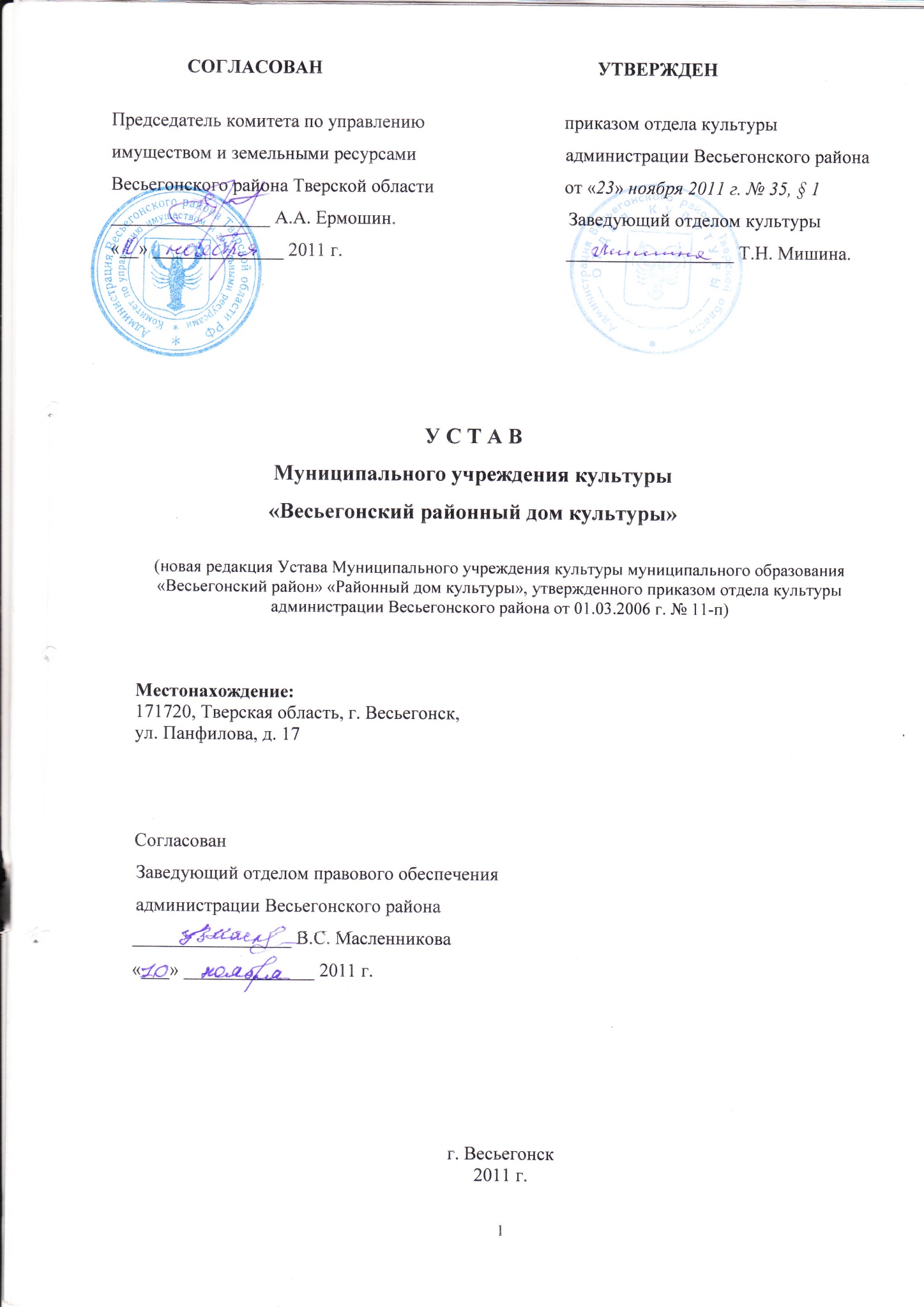 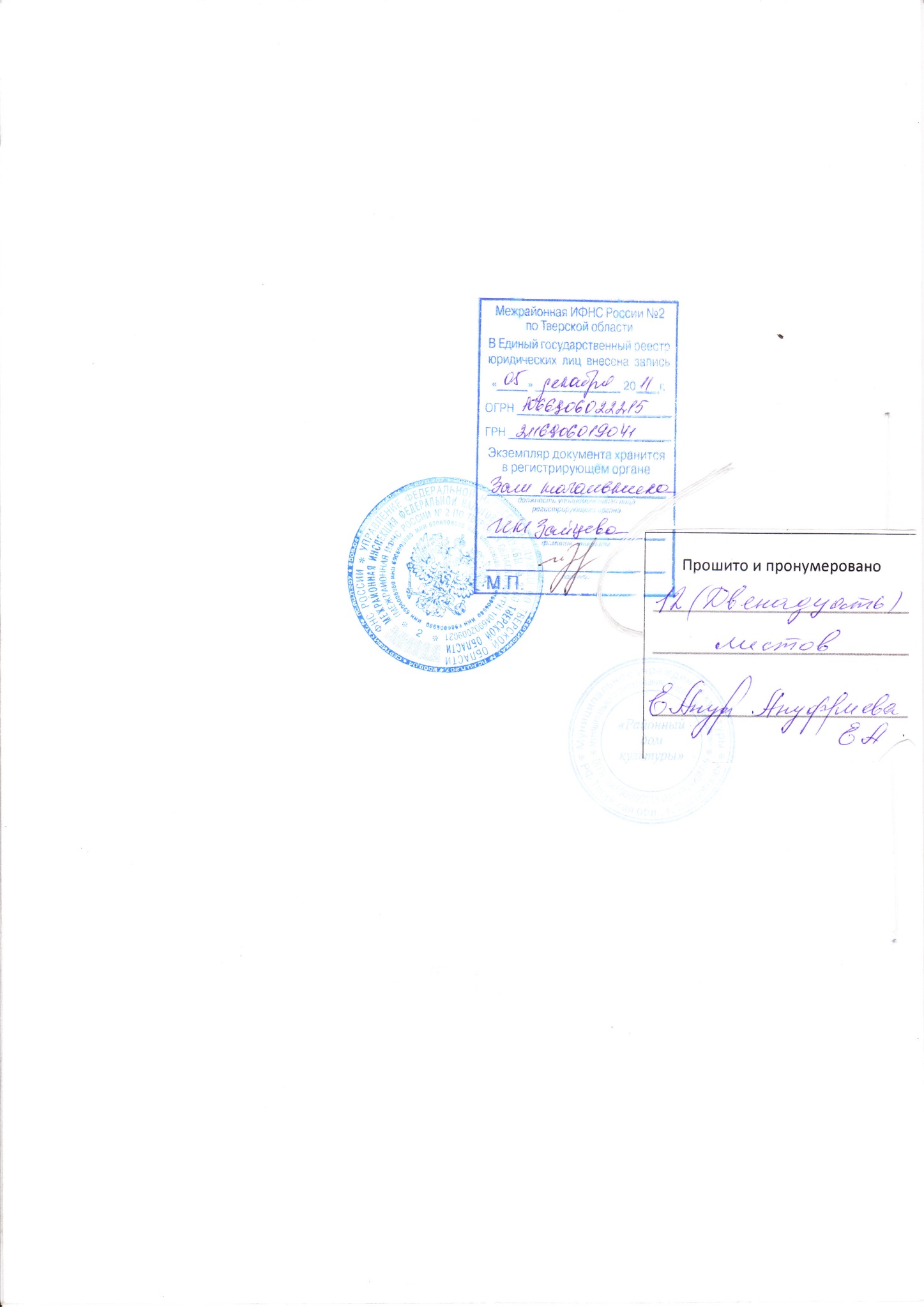 